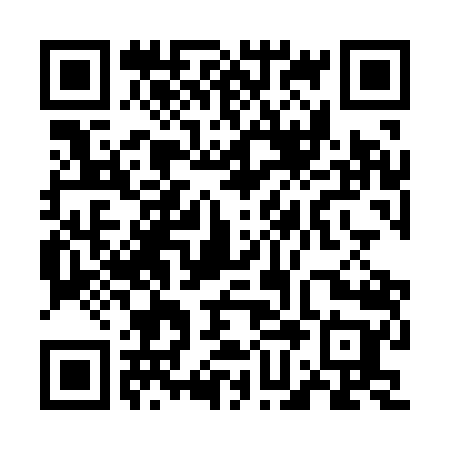 Prayer times for Aranhas de Cima, PortugalWed 1 May 2024 - Fri 31 May 2024High Latitude Method: Angle Based RulePrayer Calculation Method: Muslim World LeagueAsar Calculation Method: HanafiPrayer times provided by https://www.salahtimes.comDateDayFajrSunriseDhuhrAsrMaghribIsha1Wed4:526:341:306:248:2710:032Thu4:506:331:306:258:2810:043Fri4:496:321:306:258:2910:054Sat4:476:301:306:268:3010:075Sun4:456:291:306:278:3110:086Mon4:446:281:306:278:3210:097Tue4:426:271:306:288:3310:118Wed4:416:261:306:288:3410:129Thu4:396:251:296:298:3410:1410Fri4:386:241:296:298:3510:1511Sat4:366:231:296:308:3610:1612Sun4:356:221:296:308:3710:1813Mon4:336:211:296:318:3810:1914Tue4:326:201:296:318:3910:2115Wed4:306:191:296:328:4010:2216Thu4:296:181:296:328:4110:2317Fri4:286:171:296:338:4210:2518Sat4:266:171:306:338:4310:2619Sun4:256:161:306:348:4410:2720Mon4:246:151:306:348:4510:2921Tue4:236:141:306:358:4510:3022Wed4:216:141:306:358:4610:3123Thu4:206:131:306:368:4710:3224Fri4:196:121:306:368:4810:3425Sat4:186:121:306:378:4910:3526Sun4:176:111:306:378:5010:3627Mon4:166:111:306:388:5010:3728Tue4:156:101:306:388:5110:3829Wed4:146:101:316:398:5210:3930Thu4:136:091:316:398:5310:4131Fri4:136:091:316:398:5310:42